Prot. n. 1717/II.3                                                                                                                                          Mignano M.L., 04/05/2018A tutto il personale docenteDell’I.C. di Mignano M.L.-MarzanoE p.c. Al DSGA LORO SEDIAlbo/Sito webOggetto: Convocazione Collegio Docenti congiunto.Il Collegio dei Docenti dell’I.C. Mignano M.L.- Marzano è convocato, in seduta congiunta, per le ore 17.20 del giorno 10 Maggio p.v. presso la sede centrale per discutere il seguente ordine del giorno:Sperimentazione nazionale MIUR relativa al Rapporto di autovalutazione per la scuola dell’infanzia: delibera di partecipazione alle autocandidature;PON Obiettivo Specifico 10.2 - Azione 10.2.5 del Programma Operativo Nazionale “Per la Scuola, competenze e ambienti per l’apprendimento” per il periodo di programmazione 2014-2020 – Candidatura n. 1005298 - Avviso pubblico n. 4427 del 02/05/17 per il potenziamento dell’educazione al patrimonio culturale, artistico, paesaggistico: delibera di partecipazione;Adozione libri di testo – a.s. 2018/19: delibera di approvazione; Esame I ciclo d’Istruzione a.s. 2017/18: modalità organizzative, criteri per la valutazione delle prove e proposta calendario delle operazioni;Organici di ogni ordine e grado di scuola a.s. 2018/19: informativa;Questionari di autovalutazione a.s. 2018/19;Questionari sul modello Index for inclusion per l’aggiornamento annuale del PAI;Piano annuale delle attività del personale docente: notifica variazione scrutini finali;Manifestazioni di fine anno scolastico: calendarizzazione;Formazione degli insegnanti all'uso del digitale per la didattica: proposta AICA/AN.F.ORComunicazioni della Dirigente scolastica;VV. EE. .La Dirigente scolasticaDott.ssa Monica SassiFirma autografa omessa ai sensi dell’art. 3 del D. Lgs 39/93       Istituto Comprensivo Statale “Mignano M.L. - Marzano”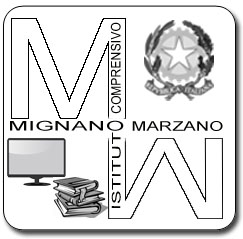 Istruzione del primo ciclo nei comuni di Mignano Montelungo, Marzano Appio e PresenzanoCorso Umberto I, 208 – 81049 Mignano Montelungo (CE)Tel. e Fax: 0823/904424 – C.F.: 95005860614 ceic8ax00c@istruzione.it; ceic8ax00c@pec.istruzione.it;  www.icmignanomarzano.it       Istituto Comprensivo Statale “Mignano M.L. - Marzano”Istruzione del primo ciclo nei comuni di Mignano Montelungo, Marzano Appio e PresenzanoCorso Umberto I, 208 – 81049 Mignano Montelungo (CE)Tel. e Fax: 0823/904424 – C.F.: 95005860614 ceic8ax00c@istruzione.it; ceic8ax00c@pec.istruzione.it;  www.icmignanomarzano.it